June 6, 2022Dear Employer,Thank you for your interest in the FBHA/FADAA Apprenticeship Program, (HealthQuest.)  We are pleased to assist our FBHA members and the industry in building the talent pipeline in the behavioral health and substance disorder occupations.  FADAA has become a registered apprenticeship sponsor and is  offering our two new occupations, the Peer Specialist and Addictions Counselor apprenticeships.  We are developing a Behavioral Health Technician occupation.  I have included several documents in this package.  I hope to get the chance to discuss your employment needs with you as well as the opportunity to collaborate.If you have any questions, please let me know by emailing me at chris@floridabha.org or calling me at 352-538-5297.Sincerely,Christina BrownManager Apprenticeship Program 316 E. Park Ave. | Tallahassee, FL 32301P: 850.224.6048 | C: 352.538.5297chris@floridabha.org  www.floridabha.org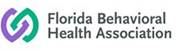 